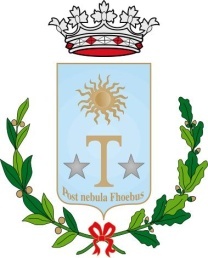 COMUNE DI TITO85050 TITO – PZ – Via Municipio, 1 – tel. 0971.796211 fax 0971.794489assessori@comune.tito.pz.it 		ufficiourp@comune.tito.pz.itINDAGINE SUL SUO GRADO DI SODDISFAZIONE 	L’Amministrazione Comunale desidera conoscere il suo parere su alcuni aspetti, che si ritengono importanti ai fini del miglioramento della qualità dei servizi erogati dagli uffici comunali. Il suo parere ci servirà a individuare i punti deboli e a migliorare ulteriormente i punti di forza. In quest’ottica le chiediamo di compilare il presente questionario. 	Ringraziamo per la sua collaborazione, che ci auguriamo convinta e responsabile. 	Il modulo può essere riposto nell’apposito raccoglitore o inviato per posta, via fax o via e-mail all’Ufficio URP del Comune di Tito o all’indirizzo e-mail degli assessori.1. Sesso: 	 M  		 F  		 rappresentante ente o istituto 2. Età:		 20-30	 30-40 	 40-50 	 50-653. Titolo di studio:	 Licenza elem.    Medie inf.    Medie sup.    Laura breve    Laura 5 anni4. Provenienza:  	  Tito      Potenza città      Prov. di Potenza      Prov. di Matera      Altro5. Servizio richiesto: 	 Informazioni e modulistica 	 			 Accesso a documenti amministrativi 	 			 Pratica amministrativa 				 Altro __________________________________________________6. Complessità delle procedure: 	 Nessuna 		 Poche 	 Abbastanza 		 Molte 	 Troppe7. Tempi di attesa o risposta: 	 Molto bassi 		 Bassi 	 Accettabili 		 Alti 		 Troppo alti8. Cortesia del personale: 	 Ottima 		 Buona 	 Sufficiente 		 Scarsa 	 Pessima9. Disponibilità nel fornire informazioni:	 Ottima 		 Buona 	 Sufficiente 		 Scarsa 	 Pessima10. Chiarezza nel fornire informazioni:	 Ottima 		 Buona 	 Sufficiente 		 Scarsa 	 Pessima11. Competenza professionale del personale:	 Ottima 		 Buona 	 Sufficiente 		 Scarsa 	 Pessima12. Rispondenza del servizio alle aspettative:	 Ottima 		 Buona 	 Sufficiente 		 Scarsa 	 PessimaSUGGERIMENTI E NOTEAspetti positivi _____________________________________________________________________________________________________________________________________________________________________________________________________________________________________________________________________________________________________________________________________________________________________________________________________Aspetti da migliorare _________________________________________________________________________________________________________________________________________________________________________________________________________________________________________________________________________________________________________________________________________________________________________________________________A proposito di URP, è soddisfatto della qualità dei servizi erogati?Se è già stato in passato presso l’URP, trova che il servizio sia: 	 Peggiorato 			 Uguale 			 Migliorato In cosa il servizio è peggiorato o migliorato________________________________________________________________________________________________________________________________________________________________________________________________________________________________________________Molto insoddisfattoInsoddisfattoAbbastanza soddisfattoSoddisfattoMolto soddisfattoOrario di accessoDisponibilità del personaleCortesia degli operatoriAccesso alla strutturaTempi di attesaPrivacyAssistenza nella compilazione della modulisticaChiarezza delle informazioniCompletezza e correttezza delle informazioniTempestività nelle risposteDisponibilità degli Amministratori